UPOV information databasesDocument prepared by the Office of the UnionDisclaimer:  this document does not represent UPOV policies or guidanceExecutive summary	The purpose of this document is to report on developments concerning the UPOV code system and to present a proposal to amend the UPOV code system to provide information on variety types, groups and denomination class.  	The TC is invited to:	(a)	note that the TWPs, at their sessions in 2021, agreed with the proposal for amending the UPOV code system, as set out in document UPOV/INF/23/1 Draft 2; 	(b)	note that matters concerning the draft revised “Guide to the UPOV code system” (document  UPOV/INF/23) are presented in document TC/57/4 “Guidance and information materials – Matters for adoption by the Council in 2021”;	(c)	note that the proposals for amending UPOV codes presented in this document are made on the basis that they would be made in conjunction with the adoption of document  UPOV/INF/23/1; 	(d)	note that members of the Union and contributors of data to the PLUTO database will be informed of the changes to UPOV codes and the date of the changes by means of a circular in advance.	(e)	consider the proposal to amend the UPOV codes for Beta vulgaris L. subsp. vulgaris, as reproduced in Annex I to this document; 	(f)	consider appending information to the UPOV code for Beta vulgaris L. subsp. vulgaris to establish the following groups: (i)	Fodder beet group: Class 2.1 (“21FB”),  (ii)	Sugar beet group: Class 2.1 (“21SB”),  (iii)	Beetroot group: Class 2.2 (“22BR”),  (iv)	Leaf beet group: Class 2.2 (“22LB”).	(g)	consider amending the botanical names for Brassica oleracea in accordance with GRIN, with the consequent changes to the UPOV codes in relation to groups, as provided in the Appendix to Annex II of this document; 	(h)	consider appending information to the UPOV code for Brassica oleracea L. var. capitata L. (BRASS_OLE_GC) to create variety groups or types for White and Red Cabbage, as follows: (i)	White Cabbage:  1W (e.g. BRASS_OLE_GC_1W)(ii)	Red Cabbage:     2R (e.g. BRASS_OLE_GC_2R)	(i)	consider appending information to UPOV code CITRU_AUM to create groups “1MA” for mandarins; and “2OR” for oranges; 	(j)	consider amending the UPOV code CITRU_AUM, following the reclassification of Citrus clementina hort. ex Tanaka (UPOV code: CITRU_CLE) as a synonym of Citrus aurantium L. (UPOV code: CITRU_AUM), as set out in Annex III to this document; 	(k)	note that the proposal from the TWF for partial revision of the Test Guidelines for Citrus to move obsolete species from the “principle botanical names” box to the “alternative botanical names” box will be considered in document TC/57/2 “Test Guidelines”;	(l)	consider the proposal to delete the UPOV Codes ZEAAA_MAY_SAC, ZEAAA_MAY_EVE and ZEAAA_MAY_MIC, that would be covered by the UPOV code ZEAAA_MAY_MAY;	(m)	consider appending information on variety types or groups to the UPOV code ZEAAA_MAY_MAY to establish the following variety types or groups: (i)	Corn; Maize:  “1MA”,(ii)	Sweet Corn:  “2SW”,  (iii)	Popcorn:       “3PO”.	(n)	consider the proposal to delete the UPOV Code ALOEE_ARI, as set out in paragraph 37 of this document; and	(o)	consider the proposal to delete the UPOV Code DICEN_SPE, as set out in paragraph 41 of this document.	The structure of this document is as follows:ANNEX I	Proposals to amend the UPOV code for Beta vulgaris subsp. vulgarisANNEX II	UPOV codes for Brassica oleracea: Current situation Appendix to Annex II	Proposal on changes to the UPOV codes for Brassica oleraceaANNEX III	Proposals to amend UPOV codes for Citrus 	The following abbreviations are used in this document:CAJ:  		Administrative and Legal Committee GRIN:	Germplasm Resources Information Network	TC:  		Technical Committee 	TWA:	Technical Working Party for Agricultural Crops	TWC:	Technical Working Party on Automation and Computer Programs	TWF: 	Technical Working Party for Fruit Crops	TWO:	Technical Working Party for Ornamental Plants and Forest Trees	TWP(s):	Technical Working Party(ies)	TWV:	Technical Working Party for VegetablesAmending the UPOV Code system to provide information on variety groups or typesBackground	The TC, at its fifty-sixth session, agreed to request the Office of the Union to prepare a draft revised “Guide to the UPOV code system” on the basis of the proposal set out in document TC/56/8, paragraphs 15 to 26, for consideration by the TC and CAJ, at their sessions in 2021 and, subject to agreement by CAJ, present the draft revised “Guide to the UPOV code system” (document UPOV/INF/23) for adoption by the Council in 2021 (see document TC/56/22 “Outcome of consideration of documents by correspondence”, paragraphs 50 to 53).  	The TC agreed to request the Office of the Union to invite comments by the TWPs at their sessions in 2021 on the draft revised “Guide to the UPOV code system” (document UPOV/INF/23) on the basis of the proposal presented in document TC/56/10, to assist the TC in its consideration of the draft.Consideration by the Technical Working Parties	At their sessions in 2021, the TWV, TWO, TWA and TWF agreed with the proposal for amending the UPOV code system to provide information on variety types, groups and denomination class, as set out in document UPOV/INF/23/1 Draft 2 (see documents TWV/55/16 “Report”, paragraph 73; TWO/53/10 “Report”, paragraph 36; TWA/50/9 “Report”, paragraph 48; and TWF/52/10 “Report”, paragraph 47).	Matters concerning the draft revised “Guide to the UPOV code system” (document UPOV/INF/23) are presented in document TC/57/4 “Guidance and information materials – Matters for adoption by the Council in 2021”.	The TC is invited to note that:	(a)	the TWPs, at their sessions in 2021, agreed with the proposal for amending the UPOV code system, as set out in document UPOV/INF/23/1 Draft 2; and	(b)	matters concerning the draft revised “Guide to the UPOV code system” (document  UPOV/INF/23) are presented in document TC/57/4 “Guidance and information materials – Matters for adoption by the Council in 2021”.proposals for Amending UPOV codes 	The TC, at its fifty-sixth session, agreed to request the Office of the Union to present proposals to address the taxonomical reclassification of Beta vulgaris ssp. vulgaris, Brassica oleracea, Citrus and Zea mays, in conjunction with a proposal to revise the “Guide to the UPOV code system” (document UPOV/INF/23) for consideration by the TWPs and the TC at their sessions in 2021 (see document TC/56/22 “Outcome of consideration of documents by correspondence”, paragraph 53).	The following proposals are made on the basis that the changes to the UPOV codes would be made in conjunction with the adoption of document  UPOV/INF/23/1.	On the basis of the conclusions at the fifty-seventh session of the TC on the matters presented in the following sections, members of the Union and contributors of data to the PLUTO database will be informed of the changes and the date of the changes by means of a circular in advance. Contributors of data to the PLUTO database will be requested to use the amended UPOV codes when submitting their plant variety data to the Office of the Union.	The TC is invited to note:	(a)	that the proposals for amending UPOV codes presented in this document are made on the basis that they would be made in conjunction with the adoption of document  UPOV/INF/23/1; and 	(b)	that members of the Union and contributors of data to the PLUTO database will be informed of the changes to UPOV codes and the date of the changes by means of a circular in advance.UPOV codes for Beta vulgaris	Annex I to this document provides the number of entries in the PLUTO database for Beta vulgaris L. subsp. vulgaris and its synonyms, as currently provided in the GENIE database.  A proposal for updating UPOV codes in line with the taxa in GRIN is provided in Annex I to this document.  All previously recognized taxonomical ranks lower than subspecies are added as synonyms to Beta vulgaris L. subsp. vulgaris.  	The TWV, at its fifty-fifth session, and TWA, at its fiftieth session, agreed with the proposal to amend the UPOV codes for Beta vulgaris, as reproduced in Annex I to this document (see documents TWV/55/16 “Report”, paragraphs 76 and 77; and TWA/50/9 “Report”, paragraphs 52 and 53).	The TWV and TWA agreed to append information on denomination classes to the UPOV codes for Beta vulgaris subsp. vulgaris to establish the following groups: (i)	Fodder beet group: 	Class 2.1 (“21FB”),  (ii)	Sugar beet group: 		Class 2.1 (“21SB”),  (iii)	Beetroot group: 		Class 2.2 (“22BR”),  (iv)	Leaf beet group: 		Class 2.2 (“22LB”).	The following table provides a summary of the denomination classes proposed by the TWV and TWA:	The TC is invited to consider:	(a)	the proposal to amend the UPOV codes for Beta vulgaris L. subsp. vulgaris, as reproduced in Annex I to this document; and	(b)	appending information to UPOV codes for Beta vulgaris L. subsp. vulgaris to establish the following groups: (i)	Fodder beet group: Class 2.1 (“21FB”),  (ii)	Sugar beet group: Class 2.1 (“21SB”),  (iii)	Beetroot group: Class 2.2 (“22BR”),  (iv)	Leaf beet group: Class 2.2 (“22LB”).UPOV codes for Brassica oleracea 	Annex II to this document provides the current entries in the GENIE database for Brassica oleracea (except hybrids), the taxa in GRIN and the number of entries in the PLUTO database.	The TWV, at its fifty-fifth session, agreed to amend the botanical names for Brassica oleracea in accordance with GRIN, as provided in the Appendix to Annex II of this document (see document TWV/55/16 “Report”, paragraphs 78 to 80).	The TWV agreed to append information to the UPOV code for Brassica oleracea L. var. capitata L. (BRASS_OLE_GC) to create variety groups or types for White and Red Cabbage, as follows:White Cabbage:  1W (e.g. BRASS_OLE_GC_1W)Red Cabbage:     2R (e.g. BRASS_OLE_GC_2R)	The TWV considered the proposal from the Netherlands to replace mentions to the botanical nomenclature of Brassica oleracea by the respective group type.  For example, reference would be made to Brassica oleracea Curly kale Group instead of B. oleracea L. var. sabellica (synonym of B. oleracea L. convar. acephala (DC.) Alef. var. sabellica L.).  The TWV agreed to invite the Netherlands to make a presentation at its fifty-sixth session to consider the proposal further.	The TC is invited to consider: 	(a)	amending the botanical names for Brassica oleracea in accordance with GRIN, with the consequent changes to the UPOV codes in relation to groups, as provided in the Appendix to Annex II of this document; and	(b)	appending information to the UPOV code for Brassica oleracea L. var. capitata L. (BRASS_OLE_GC) to create variety groups or types for White and Red Cabbage, as follows: (i)	White Cabbage: 1W (e.g. BRASS_OLE_GC_1W)(ii)	Red Cabbage: 2R (e.g. BRASS_OLE_GC_2R)UPOV codes for Citrus	Annex III to this document presents a proposal for updating UPOV codes in line with the taxa in GRIN.  	The TWF, at its fifty-first session, considered amending the UPOV codes for Citrus, as reproduced in Annex III to this document. The TWF agreed that the reclassification of Citrus clementina hort. ex Tanaka (UPOV code: CITRU_CLE) as a synonym of Citrus aurantium L. (UPOV code: CITRU_AUM) should not be implemented before solutions to enable UPOV codes to provide information on variety groups were provided. The TWF noted that the remaining proposals had no practical impact due to the absence of varieties reported in the PLUTO database and agreed to the proposed changes (see document TWF/51/10 “Report”, paragraph 51). 	The TWF, at its fifty-second session, agreed to append the following information to UPOV code CITRU_AUM to create groups mandarins (1MA); and oranges (1OR), as follows (see document TWF/52/10 “Report”, paragraphs 50 to 52):(a)	Mandarins group: 	“1MA” (e.g. CITRU_AUM_1MA);  and(b)	Oranges group:  	“1OR” (e.g. CITRU_AUM_1OR) 	The TWF agreed to amend the UPOV code CITRU_AUM, following the reclassification of Citrus clementina hort. ex Tanaka (UPOV code: CITRU_CLE) as a synonym of Citrus aurantium L. (UPOV code: CITRU_AUM), as set out in the Annex III to this document.	The TWF agreed to propose the partial revision of the Test Guidelines for Citrus to move relevant botanical names from the “principle botanical names” box to the “alternative botanical names” box.  Matters concerning partial revisions of Test Guidelines are presented in document TC/57/2 “Test Guidelines”.	The TC is invited to:	(a)	consider appending information to UPOV code CITRU_AUM to create groups “1MA” for mandarins; and “2OR” for oranges; 	(b)	consider amending the UPOV code CITRU_AUM, following the reclassification of Citrus clementina hort. ex Tanaka (UPOV code: CITRU_CLE) as a synonym of Citrus aurantium L. (UPOV code: CITRU_AUM), as set out in Annex III to this document; and	(c)	note that the proposal from the TWF for partial revision of the Test Guidelines for Citrus to move obsolete species from the “principle botanical names” box to the “alternative botanical names” box will be considered in document TC/57/2 “Test Guidelines”.UPOV codes “ZEAAA_MAY_SAC”, “ZEAAA_MAY_EVE” and “ZEAAA_MAY_MIC”    	The TWV, at its fifty-fifth session, and the TWA, at its fiftieth session, agreed with the proposal to delete the UPOV Codes ZEAAA_MAY_SAC, ZEAAA_MAY_EVE and ZEAAA_MAY_MIC, that would be covered by the UPOV code ZEAAA_MAY_MAY, as follows (see documents TWV/55/16 “Report”, paragraphs 81 to 83; and TWA/50/9 “Report”, paragraphs 54 to 56):	The TWV and TWA agreed that the UPOV code for Durango teosinte should not be changed and should remain as ZEAAA_MAY_MEX.	The TWV and TWA agreed to append information on variety types or groups to the UPOV code ZEAAA_MAY_MAY to establish the following variety types or groups: (a)	Corn; Maize:	  “1MA” (e.g. ZEAAA_MAY_MAY_1MA);  (b)	Sweet Corn:  “2SW” (e.g. ZEAAA_MAY_MAY_2SW);  (c)	Popcorn:        “3PO” (e.g. ZEAAA_MAY_MAY_3PO).  	The TC is invited to consider:	(a)	the proposal to delete the UPOV Codes ZEAAA_MAY_SAC, ZEAAA_MAY_EVE and ZEAAA_MAY_MIC, that would be covered by the UPOV code ZEAAA_MAY_MAY;  and	(b)	appending information on variety types or groups to the UPOV code ZEAAA_MAY_MAY to establish the following variety types or groups: (i)	Corn; Maize:  “1MA”,(ii)	Sweet Corn:  “2SW”,  (iii)	Popcorn:  “3PO”.additional proposals for amending upov codes considered by the TWPs in 2021	The following sections present proposals for amendments to UPOV codes considered by the TWPs at their session in 2021.UPOV code for Aloe aristata	The Office of the Union was informed of the reclassification of certain Aloe subspecies as species under the genus Aristaloe.	The current entries in the GENIE database for the Aloe subspecies concerned, the taxa in GRIN and the numbers of entries in the PLUTO database, are as follows:	The TWO, at its fifty-third session, agreed to delete the UPOV Code ALOEE_ARI, as indicated below.  The species Aloe aristata would be covered as a synonym of Aristaloe aristata under a new UPOV code ARSTL_ARI, which the office of the union would create (see document TWO/53/10 “Report”, paragraph 44).	The TC is invited to consider the proposal to delete the UPOV Code ALOEE_ARI, as set out in paragraph 37 of this document.UPOV code for Dicentra species	The Office of the Union was informed of the reclassification of certain Dicentra species to Lamprocapnos.	The current entries in the GENIE database for certain Dicentra species, the taxa in GRIN and the numbers of entries in the PLUTO database, are as follows:	The TWO, at its fifty-third session, agreed to delete the UPOV Code DICEN_SPE, as presented in the table below.  Dicentra spectabilis would be covered as a synonym of Lamprocapnos spectabilis under a new UPOV code LAMPO_SPE, which the office of the union would create (see document TWO/53/10 “Report”, paragraph 43).	The TC is invited to consider the proposal to delete the UPOV Code DICEN_SPE, as set out in paragraph 41 of this document.[Annexes follow]proposals to amend the upov code for beta vulgaris subsp. vulgarisCurrent situation and proposed UPOV code amendments[Annex II follows]UPOV CODES FOR BRASSICA OLERACEA: CURRENT SITUATION[Appendix to Annex II follows]PROPOSAL ON CHANGES TO THE UPOV CODES FOR BRASSICA OLERACEA [Annex III follows]proposals to amend UPOV codes for citrusCurrent situation and proposed UPOV code amendments[End of Annex III and of document]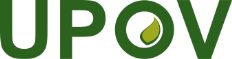 EInternational Union for the Protection of New Varieties of PlantsTechnical CommitteeFifty-Seventh Session
Geneva, October 25 and 26, 2021TC/57/11.Original:  EnglishDate:  September 24, 2021Botanical namesUPOV codesClass 2.1B. vulgaris L. ssp. vulgaris (synonym to B. vulgaris L. var. alba DC.),  B. vulgaris L. ssp. vulgaris (synonym to B. vulgaris L. var. altissima)BETAA_VUL_VUL_21FB; BETAA_VUL_VUL_21SBClass 2.2Beta vulgaris ssp. vulgaris var. conditiva Alef. (synonym to B. vulgaris L. var. rubra L.), B. vulgaris L. var. cicla L., B. vulgaris L. ssp. vulgaris var. vulgarisBETAA_VUL_VUL_22BR; BETAA_VUL_VUL_22LBClass 2.3Beta other than classes 2.1 and 2.2.other than classes 2.1
and 2.2CurrentCurrentCurrentProposalProposalProposalUPOV codePrincipal botanical nameOther botanical name(s)UPOV codePrincipal botanical nameOther botanical name(s)ZEAAA_MAY_SACZea mays L. saccharata Koern.n.a.[to delete]n.a.n.a.ZEAAA_MAY_EVEZea mays L. var. everta (Praecox) Sturt.n.a.[to delete]n.a.n.a.ZEAAA_MAY_MICZea mays L. convar. microsperma Koern.n.a.[to delete]n.a.n.a.ZEAAA_MAY_MAY Zea mays L. subsp. maysZea mays var ceratina L.; Zea mays var. indentata (Sturtev.) L. H. Bailey; Zea mays var. indurata (Sturtev.) L. H. Bailey; Zea mays var. saccharata (Sturtev.) L. H. BaileyZEAAA_MAY_MAYZea mays L. subsp. maysZea mays var ceratina L.; Zea mays var. indentata (Sturtev.) L. H. Bailey; Zea mays var. indurata (Sturtev.) L. H. Bailey;Zea mays var. saccharata (Sturtev.) L. H. Bailey; Zea mays L. saccharata Koern.;Zea mays L. var. everta (Praecox) Sturt.;Zea mays L. convar. microsperma Koern.UPOV codePrincipal botanical name in GENIEBotanical name(s)in GRINCommon name(s)in GENIENumber of entries in PLUTOALOEE_ARIAloe aristata Haw.Aristaloe aristata (Haw.) Boatwr. & J. C. ManningLace aloe; Torch plant14CurrentCurrentCurrentProposalProposalProposalUPOV codePrincipal botanical nameOther botanical name(s)UPOV codePrincipal botanical nameOther botanical name(s)ALOEE_ARIAloe aristata Haw.Aristaloe aristata (Haw.) Boatwr. & J. C. ManningARSTL_ARIAristaloe aristata (Haw.) Boatwr. & J. C. ManningAloe aristata Haw.UPOV codePrincipal botanical name in GENIEBotanical name(s)in GRINCommon name(s)in GENIENumber of entries in PLUTODICEN_SPEDicentra spectabilis (L.) Lem.Lamprocapnos spectabilis (L.) FukuharaAsian bleeding-heart; Bleeding-heart12CurrentCurrentCurrentProposalProposalProposalUPOV codePrincipal botanical nameOther botanical name(s)UPOV codePrincipal botanical nameOther botanical name(s)DICEN_SPEDicentra spectabilis (L.) Lem.Lamprocapnos spectabilis (L.) FukuharaLAMPO_SPELamprocapnos spectabilis (L.) FukuharaDicentra spectabilis (L.) Lem.CurrrentCurrrentCurrrentCurrrentCurrrentProposalProposalProposalEntries in PLUTOTGUPOV CodePrincipal botanical nameOther botanical name(s)UPOV CodePrincipal botanical nameOther botanical name(s)5/BETAA_VUL_GVBeta vulgaris L. subsp. vulgarisn.a.BETAA_VUL_VULBeta vulgaris L. subsp. vulgarisBeta altissima Steud.; Beta brasiliensis hort. ex Voss, nom. inval.; Beta chilensis hort.; Beta cicla (L.) L.;  vulgaris f. rhodopleura (Alef.) Helm;  vulgaris f. vulgaris L.;  vulgaris subsp. cicla (L.) Schübl. & G. Martens; Beta vulgaris subvar. flavescens DC.; Beta vulgaris var. altissima Döll; Beta vulgaris var. cicla L.; Beta vulgaris var. conditiva Alef.; Beta vulgaris var. flavescens (DC.) Mansf.; Beta vulgaris var. rapacea W. D. J. Koch; Beta vulgaris var. rubra DC.; Beta vulgaris var. saccharifera Alef.; Beta vulgaris var. vulgaris L.; Beta vulgaris var.-gr. crassa Alef.1298TG/150BETAA_VUL_GVABeta vulgaris L. ssp. vulgaris var. alba DC.Beta vulgaris L. ssp. vulgaris var. crassa Alef.; Beta vulgaris L. ssp. vulgaris var. crassa Mansf.; Beta vulgaris L. ssp. vulgaris var. rapacea K. KochBETAA_VUL_VULBeta vulgaris L. subsp. vulgarisBeta altissima Steud.; Beta brasiliensis hort. ex Voss, nom. inval.; Beta chilensis hort.; Beta cicla (L.) L.;  vulgaris f. rhodopleura (Alef.) Helm;  vulgaris f. vulgaris L.;  vulgaris subsp. cicla (L.) Schübl. & G. Martens; Beta vulgaris subvar. flavescens DC.; Beta vulgaris var. altissima Döll; Beta vulgaris var. cicla L.; Beta vulgaris var. conditiva Alef.; Beta vulgaris var. flavescens (DC.) Mansf.; Beta vulgaris var. rapacea W. D. J. Koch; Beta vulgaris var. rubra DC.; Beta vulgaris var. saccharifera Alef.; Beta vulgaris var. vulgaris L.; Beta vulgaris var.-gr. crassa Alef.811TG/60BETAA_VUL_GVCBeta vulgaris L. ssp. vulgaris var. conditiva Alef.Beta vulgaris L. ssp. vulgaris var. esculenta L.; Beta vulgaris L. ssp. vulgaris var. hortensisBETAA_VUL_VULBeta vulgaris L. subsp. vulgarisBeta altissima Steud.; Beta brasiliensis hort. ex Voss, nom. inval.; Beta chilensis hort.; Beta cicla (L.) L.;  vulgaris f. rhodopleura (Alef.) Helm;  vulgaris f. vulgaris L.;  vulgaris subsp. cicla (L.) Schübl. & G. Martens; Beta vulgaris subvar. flavescens DC.; Beta vulgaris var. altissima Döll; Beta vulgaris var. cicla L.; Beta vulgaris var. conditiva Alef.; Beta vulgaris var. flavescens (DC.) Mansf.; Beta vulgaris var. rapacea W. D. J. Koch; Beta vulgaris var. rubra DC.; Beta vulgaris var. saccharifera Alef.; Beta vulgaris var. vulgaris L.; Beta vulgaris var.-gr. crassa Alef.195TG/106BETAA_VUL_GVFBeta vulgaris L. ssp. vulgaris var. flavescens DC.Beta vulgaris L. ssp. vulgaris var. cicla (L.) Ulrich; Beta vulgaris L. ssp. vulgaris var. vulgarisBETAA_VUL_VULBeta vulgaris L. subsp. vulgarisBeta altissima Steud.; Beta brasiliensis hort. ex Voss, nom. inval.; Beta chilensis hort.; Beta cicla (L.) L.;  vulgaris f. rhodopleura (Alef.) Helm;  vulgaris f. vulgaris L.;  vulgaris subsp. cicla (L.) Schübl. & G. Martens; Beta vulgaris subvar. flavescens DC.; Beta vulgaris var. altissima Döll; Beta vulgaris var. cicla L.; Beta vulgaris var. conditiva Alef.; Beta vulgaris var. flavescens (DC.) Mansf.; Beta vulgaris var. rapacea W. D. J. Koch; Beta vulgaris var. rubra DC.; Beta vulgaris var. saccharifera Alef.; Beta vulgaris var. vulgaris L.; Beta vulgaris var.-gr. crassa Alef.21799/BETAA_VUL_GVSBeta vulgaris L. ssp. vulgaris var. saccharifera Alef.Beta vulgaris L. ssp. vulgaris var. altissima DoellBETAA_VUL_VULBeta vulgaris L. subsp. vulgarisBeta altissima Steud.; Beta brasiliensis hort. ex Voss, nom. inval.; Beta chilensis hort.; Beta cicla (L.) L.;  vulgaris f. rhodopleura (Alef.) Helm;  vulgaris f. vulgaris L.;  vulgaris subsp. cicla (L.) Schübl. & G. Martens; Beta vulgaris subvar. flavescens DC.; Beta vulgaris var. altissima Döll; Beta vulgaris var. cicla L.; Beta vulgaris var. conditiva Alef.; Beta vulgaris var. flavescens (DC.) Mansf.; Beta vulgaris var. rapacea W. D. J. Koch; Beta vulgaris var. rubra DC.; Beta vulgaris var. saccharifera Alef.; Beta vulgaris var. vulgaris L.; Beta vulgaris var.-gr. crassa Alef.UPOV codePrincipal botanical name in GENIEBotanical name(s) in GRINCommon name(s) in GENIENumber of entries in PLUTOBRASS_OLEBrassica oleracea L.Brassica oleracea L. n.a.3,794BRASS_OLE_GABrassica oleracea L. convar. acephala (DC.) Alef.n.a.Kale156BRASS_OLE_GAMBrassica oleracea L. convar. acephala (DC.) Alef. var. medullosa Thell.Brassica oleracea L. var. medullosa Thell.Marrow-stem Kale28BRASS_OLE_GARBrassica oleracea L.var. ramosa DC.Brassica oleracea L. var. ramosa DC.branching bush kale; branching cabbage; perennial kale; perpetual kale; thousand-head kale0BRASS_OLE_GASBrassica oleracea L. convar. acephala (DC.) Alef. var. sabellica L.Brassica oleracea L. var. sabellica L.Borecole; Curly Kale; Dwarf Siberian kale; Kitchen kale; Scotch kale415BRASS_OLE_GAVBrassica oleracea L. convar. acephala (DC.) Alef. var. viridis L.Brassica oleracea L. var. viridis L.Collards; Cow cabbage; Fodder Kale; Kale; Spring-heading cabbage; Tall kale; Tree kale160BRASS_OLE_GBBrassica oleracea L. convar. botrytis (L.) Alef.n.a.n.a.298BRASS_OLE_GBBBrassica oleracea L. convar. botrytis (L.) Alef. var. botrytisBrassica oleracea L. var. botrytis L.Cauliflower3,522BRASS_OLE_GBCBrassica oleracea L. var. italica PlenckBrassica oleracea L. var. italic PlenckCalabrese; Cape broccoli; Sprouting Broccoli; Winter broccoli; asparagus broccoli; broccoli; heading broccoli; purple cauliflower1,043BRASS_OLE_GCBrassica oleracea L. convar. capitata (L.) Alef.Brassica oleracea L. var. capitata L.Cabbage292BRASS_OLE_GCABrassica oleracea L. convar. capitata (L.) Alef. var. alba DC.n.a.White Cabbage3,747BRASS_OLE_GCRBrassica oleracea L. convar. capitata (L.) Alef. var. rubra (L.) Thell.n.a.Red Cabbage619BRASS_OLE_GCSBrassica oleracea L. convar. capitata (L.) Alef. var. sabauda L.Brassica oleracea L. var. sabauda L.Savoy Cabbage533BRASS_OLE_GGMBrassica oleracea L. var. gemmifera ZenkerBrassica oleracea L. var. gemmifera DC.Brussels Sprouts950BRASS_OLE_GGOBrassica oleracea L. var. gongylodes L.Brassica oleracea L. var. gongylodes L. Kohlrabi; Stem turnip543BRASS_OLE_ALBBrassica oleracea L. var. alboglabra (L. H. Bailey) MusilBrassica oleracea L. var. alboglabra (L. H. Bailey) MusilChinese broccoli; Chinese kale0BRASS_OLE_COSBrassica oleracea L. var. costata DC.Brassica oleracea L. var. costata DC.Bedford cabbage; Braganza; Portugese cole; Portuguese kale; Seakale cabbage; Tronchuda cabbage; Tronchuda kale16CurrentCurrentCurrentProposalProposalProposalUPOV codePrincipal botanical nameOther botanical name(s)UPOV codePrincipal botanical nameOther botanical name(s)BRASS_OLEBrassica oleracea L.n.a.BRASS_OLEBrassica oleracea L. Brassica oleracea L. convar. acephala (DC.) Alef.;Brassica oleracea L. convar. botrytis (L.) Alef. BRASS_OLE_GABrassica oleracea L. convar. acephala (DC.) Alef.n.a.[to delete]n.a.n.a.BRASS_OLE_GAMBrassica oleracea L. convar. acephala (DC.) Alef. var. medullosa Thell.Brassica oleracea L. var. medullosa Thell.BRASS_OLE_GAMBrassica oleracea L. var. medullosa Thell.Brassica oleracea L. convar. acephala (DC.) Alef. var. medullosa Thell.BRASS_OLE_GASBrassica oleracea L. convar. acephala (DC.) Alef. var. sabellica L.Brassica oleracea L. var. sabellica L.BRASS_OLE_GASBrassica oleracea L. var. sabellica L.Brassica oleracea L. convar. acephala (DC.) Alef. var. sabellica L.BRASS_OLE_GAVBrassica oleracea L. convar. acephala (DC.) Alef. var. viridis L.Brassica oleracea L. var. viridis L.BRASS_OLE_GAVBrassica oleracea L. var. viridis L.Brassica oleracea L. convar. acephala (DC.) Alef. var. viridis L.BRASS_OLE_GBBrassica oleracea L. convar. botrytis (L.) Alef.n.a.[to delete]n.a.n.a.BRASS_OLE_GBBBrassica oleracea L. convar. botrytis (L.) Alef. var. botrytisBrassica cauliflora lizgBRASS_OLE_GBBBrassica oleracea L. var. botrytis L.Brassica oleracea L. convar. botrytis (L.) Alef. var. botrytis;Brassica cauliflora lizgBRASS_OLE_GCBrassica oleracea L. convar. capitata (L.) Alef.Brassica oleracea L. var. capitata L.BRASS_OLE_GCBrassica oleracea L. var. capitata L.Brassica oleracea L. convar. capitata (L.) Alef.;Brassica oleracea L. convar. capitata (L.) Alef. var. capitata (L.) Alef.; Brassica oleracea L. convar. capitata (L.) Alef. var. alba DC.;Brassica oleracea L. convar. capitata (L.) Alef. var. capitata L. f. alba DC.Brassica oleracea L. convar. capitata (L.) Alef. var. rubra (L.) Thell.;Brassica oleracea L. convar. capitata (L.) Alef. var. capitata L. f. rubra (L.) Thell.;Brassica oleracea L. convar. capitata (L.) Alef. var. alba DC. x Brassica oleracea L. convar. capitata (L.) Alef. var. rubra (L.) ThellBRASS_OLE_GCABrassica oleracea L. convar. capitata (L.) Alef. var. alba DC.Brassica oleracea L. convar. capitata (L.) Alef. var. capitata L. f. alba DC.[to delete]n.a.n.a.BRASS_OLE_GCRBrassica oleracea L. convar. capitata (L.) Alef. var. rubra (L.) ThellBrassica oleracea L. convar. capitata (L.) Alef. var. capitata L. f. rubra (L.) Thell.[to delete]n.a.n.a.BRASS_OLE_GCSBrassica oleracea L. convar. capitata (L.) Alef. var. sabauda L.Brassica oleracea L. convar. capitata (L.) Alef. var. bullata DC.BRASS_OLE_GCSBrassica oleracea L. var. sabauda L.Brassica oleracea L. convar. capitata (L.) Alef. var. sabauda L. ;Brassica oleracea L. convar. capitata (L.) Alef. var. bullata DC.CurrrentCurrrentCurrrentCurrrentCurrrentProposalProposalProposalEntries in PLUTOTGUPOV CodePrincipal botanical nameOther botanical name(s)UPOV CodePrincipal botanical nameOther botanical name(s)	10TG/202CITRU_AUMCitrus aurantium L.n.a.CITRU_AUMCitrus ×aurantium L.Citrus amara Link; Citrus bigarradia Loisel.; Citrus intermedia hort. ex Tanaka; Citrus taitensis Risso; Citrus vulgaris Risso; Citrus ×aurantium subsp. aurantium L.; Citrus ×aurantium subsp. jambiri Engl.; Citrus ×aurantium subsp. keonla Engl.; Citrus ×aurantium subsp. suntara Engl.; Citrus ×aurantium var. aurantium L.; Citrus ×aurantium var. citrina Lush.; Citrus ×bigarradia var. volkameriana Risso; Citrus ×clementina hort. ex Tanaka; Citrus ×crenatifolia Lush.; Citrus reticulata × C. maxima"	115TG/201CITRU_CLECitrus clementina hort. ex Tanakan.a.CITRU_AUMCitrus ×aurantium L.Citrus amara Link; Citrus bigarradia Loisel.; Citrus intermedia hort. ex Tanaka; Citrus taitensis Risso; Citrus vulgaris Risso; Citrus ×aurantium subsp. aurantium L.; Citrus ×aurantium subsp. jambiri Engl.; Citrus ×aurantium subsp. keonla Engl.; Citrus ×aurantium subsp. suntara Engl.; Citrus ×aurantium var. aurantium L.; Citrus ×aurantium var. citrina Lush.; Citrus ×bigarradia var. volkameriana Risso; Citrus ×clementina hort. ex Tanaka; Citrus ×crenatifolia Lush.; Citrus reticulata × C. maxima"	1/CITRU_MRECitrus maxima X Citrus reticulatan.a.CITRU_AUMCitrus ×aurantium L.Citrus amara Link; Citrus bigarradia Loisel.; Citrus intermedia hort. ex Tanaka; Citrus taitensis Risso; Citrus vulgaris Risso; Citrus ×aurantium subsp. aurantium L.; Citrus ×aurantium subsp. jambiri Engl.; Citrus ×aurantium subsp. keonla Engl.; Citrus ×aurantium subsp. suntara Engl.; Citrus ×aurantium var. aurantium L.; Citrus ×aurantium var. citrina Lush.; Citrus ×bigarradia var. volkameriana Risso; Citrus ×clementina hort. ex Tanaka; Citrus ×crenatifolia Lush.; Citrus reticulata × C. maxima"	0TG/201CITRU_CRECitrus crenatifolia Lush.n.a.CITRU_AUMCitrus ×aurantium L.Citrus amara Link; Citrus bigarradia Loisel.; Citrus intermedia hort. ex Tanaka; Citrus taitensis Risso; Citrus vulgaris Risso; Citrus ×aurantium subsp. aurantium L.; Citrus ×aurantium subsp. jambiri Engl.; Citrus ×aurantium subsp. keonla Engl.; Citrus ×aurantium subsp. suntara Engl.; Citrus ×aurantium var. aurantium L.; Citrus ×aurantium var. citrina Lush.; Citrus ×bigarradia var. volkameriana Risso; Citrus ×clementina hort. ex Tanaka; Citrus ×crenatifolia Lush.; Citrus reticulata × C. maxima"	0TG/204CITRU_INTCitrus intermedia hort. ex Tanakan.a.CITRU_AUMCitrus ×aurantium L.Citrus amara Link; Citrus bigarradia Loisel.; Citrus intermedia hort. ex Tanaka; Citrus taitensis Risso; Citrus vulgaris Risso; Citrus ×aurantium subsp. aurantium L.; Citrus ×aurantium subsp. jambiri Engl.; Citrus ×aurantium subsp. keonla Engl.; Citrus ×aurantium subsp. suntara Engl.; Citrus ×aurantium var. aurantium L.; Citrus ×aurantium var. citrina Lush.; Citrus ×bigarradia var. volkameriana Risso; Citrus ×clementina hort. ex Tanaka; Citrus ×crenatifolia Lush.; Citrus reticulata × C. maxima"	12TG/203CITRU_AURCitrus aurantiifolia (Christm.) SwingleCitrus ×javanica BlumeCITRU_AURCitrus ×aurantiifolia (Christm.) SwingleCitrus acida Roxb.; Citrus acida var. acida Roxb.; Citrus aurata Risso; Citrus excelsa var. davaoensis Wester; Citrus grandis Hassk.; Citrus grandis var. grandis Hassk.; Citrus grandis var. oblonga Hassk.; Citrus grandis var. sphaerocarpos Hassk.; Citrus hystrix subsp. acida (Roxb.) Engl.; Citrus lima Lunan; Citrus limetta var. aromatica Wester; Citrus limonellus Hassk.; Citrus limonellus var. limonellus Hassk.; Citrus limonellus var. oxycarpus Hassk.; Citrus medica var. acida (Roxb.) Hook. f.; Citrus ×aurantiifolia var. aurantiifolia (Christm.) Swingle; Citrus ×davaoensis (Wester) Tanaka; Citrus ×excelsa Wester; Citrus ×javanica Blume; Limonia aurantiifolia Christm., Citrus medica × C. micrantha"	0TG/203CITRU_AUACitrus aurata Risson.a.CITRU_AURCitrus ×aurantiifolia (Christm.) SwingleCitrus acida Roxb.; Citrus acida var. acida Roxb.; Citrus aurata Risso; Citrus excelsa var. davaoensis Wester; Citrus grandis Hassk.; Citrus grandis var. grandis Hassk.; Citrus grandis var. oblonga Hassk.; Citrus grandis var. sphaerocarpos Hassk.; Citrus hystrix subsp. acida (Roxb.) Engl.; Citrus lima Lunan; Citrus limetta var. aromatica Wester; Citrus limonellus Hassk.; Citrus limonellus var. limonellus Hassk.; Citrus limonellus var. oxycarpus Hassk.; Citrus medica var. acida (Roxb.) Hook. f.; Citrus ×aurantiifolia var. aurantiifolia (Christm.) Swingle; Citrus ×davaoensis (Wester) Tanaka; Citrus ×excelsa Wester; Citrus ×javanica Blume; Limonia aurantiifolia Christm., Citrus medica × C. micrantha"	0TG/203CITRU_DAVCitrus davaoensis (Wester) Tanakan.a.CITRU_AURCitrus ×aurantiifolia (Christm.) SwingleCitrus acida Roxb.; Citrus acida var. acida Roxb.; Citrus aurata Risso; Citrus excelsa var. davaoensis Wester; Citrus grandis Hassk.; Citrus grandis var. grandis Hassk.; Citrus grandis var. oblonga Hassk.; Citrus grandis var. sphaerocarpos Hassk.; Citrus hystrix subsp. acida (Roxb.) Engl.; Citrus lima Lunan; Citrus limetta var. aromatica Wester; Citrus limonellus Hassk.; Citrus limonellus var. limonellus Hassk.; Citrus limonellus var. oxycarpus Hassk.; Citrus medica var. acida (Roxb.) Hook. f.; Citrus ×aurantiifolia var. aurantiifolia (Christm.) Swingle; Citrus ×davaoensis (Wester) Tanaka; Citrus ×excelsa Wester; Citrus ×javanica Blume; Limonia aurantiifolia Christm., Citrus medica × C. micrantha"	0TG/203CITRU_EXCCitrus excelsa Western.a.CITRU_AURCitrus ×aurantiifolia (Christm.) SwingleCitrus acida Roxb.; Citrus acida var. acida Roxb.; Citrus aurata Risso; Citrus excelsa var. davaoensis Wester; Citrus grandis Hassk.; Citrus grandis var. grandis Hassk.; Citrus grandis var. oblonga Hassk.; Citrus grandis var. sphaerocarpos Hassk.; Citrus hystrix subsp. acida (Roxb.) Engl.; Citrus lima Lunan; Citrus limetta var. aromatica Wester; Citrus limonellus Hassk.; Citrus limonellus var. limonellus Hassk.; Citrus limonellus var. oxycarpus Hassk.; Citrus medica var. acida (Roxb.) Hook. f.; Citrus ×aurantiifolia var. aurantiifolia (Christm.) Swingle; Citrus ×davaoensis (Wester) Tanaka; Citrus ×excelsa Wester; Citrus ×javanica Blume; Limonia aurantiifolia Christm., Citrus medica × C. micrantha"	0/CITRU_HYSCitrus hystrix DC.n.a.CITRU_HYSCitrus hystrix DC.Citrus auraria Michel; Citrus balincolong (Tanaka) Tanaka; Citrus boholensis (Wester) Tanaka; Citrus celebica Koord.; Citrus celebica var. celebica Koord.; Citrus combara Raf.; Citrus echinata St.-Lag.; Citrus hyalopulpa Tanaka; Citrus hystrix subsp. hystrix DC.; Citrus hystrix var. balincolong Tanaka; Citrus hystrix var. boholensis Wester; Citrus hystrix var. hystrix DC.; Citrus kerrii (Swingle) Tanaka; Citrus latipes Hook. f. & Thomson; Citrus macroptera var. annamensis Tanaka; Citrus macroptera var. kerrii Swingle; Citrus papeda Miq.; Citrus papuana F. M. Bailey; Citrus torosa Blanco; Citrus vitiensis Tanaka; Fortunella sagittifolia K. M. Feng & P. I Mao; Papeda rumphii Hassk.	0TG/203CITRU_KERCitrus kerrii (Swingle) TanakaCitrus hyalopulpa TanakaCITRU_HYSCitrus hystrix DC.Citrus auraria Michel; Citrus balincolong (Tanaka) Tanaka; Citrus boholensis (Wester) Tanaka; Citrus celebica Koord.; Citrus celebica var. celebica Koord.; Citrus combara Raf.; Citrus echinata St.-Lag.; Citrus hyalopulpa Tanaka; Citrus hystrix subsp. hystrix DC.; Citrus hystrix var. balincolong Tanaka; Citrus hystrix var. boholensis Wester; Citrus hystrix var. hystrix DC.; Citrus kerrii (Swingle) Tanaka; Citrus latipes Hook. f. & Thomson; Citrus macroptera var. annamensis Tanaka; Citrus macroptera var. kerrii Swingle; Citrus papeda Miq.; Citrus papuana F. M. Bailey; Citrus torosa Blanco; Citrus vitiensis Tanaka; Fortunella sagittifolia K. M. Feng & P. I Mao; Papeda rumphii Hassk.	149TG/203CITRU_LIMCitrus ×limon (L.) OsbeckCitrus limon (L.) Burm. f.; Citrus medica var. limon L.; Citrus rissoi Risso; Citrus ×limonia Osbeck; Citrus ×mellarosa Risso; Citrus ×volkameriana (Risso) V. Ten. & Pasq.CITRU_LIMCitrus ×limon (L.) OsbeckCitrus balotina Poit. & Turpin;  Citrus bergamota Raf.; Citrus karna Raf.; Citrus limonum Risso; Citrus medica var. limon L.; Citrus rissoi Risso; Citrus ×limon (L.) Burm. f.; Citrus ×limonia Osbeck; Citrus ×mellarosa Risso; Citrus ×volkameriana (Risso) V. Ten. & Pasq.; a hybrid of Citrus × aurantium (C. maxima × C. reticulata) × C. medica	0TG/203CITRU_BALCitrus balotina Poit. & Turpinn.a.CITRU_LIMCitrus ×limon (L.) OsbeckCitrus balotina Poit. & Turpin;  Citrus bergamota Raf.; Citrus karna Raf.; Citrus limonum Risso; Citrus medica var. limon L.; Citrus rissoi Risso; Citrus ×limon (L.) Burm. f.; Citrus ×limonia Osbeck; Citrus ×mellarosa Risso; Citrus ×volkameriana (Risso) V. Ten. & Pasq.; a hybrid of Citrus × aurantium (C. maxima × C. reticulata) × C. medica	0TG/203CITRU_KARCitrus karna Raf.n.a.CITRU_LIMCitrus ×limon (L.) OsbeckCitrus balotina Poit. & Turpin;  Citrus bergamota Raf.; Citrus karna Raf.; Citrus limonum Risso; Citrus medica var. limon L.; Citrus rissoi Risso; Citrus ×limon (L.) Burm. f.; Citrus ×limonia Osbeck; Citrus ×mellarosa Risso; Citrus ×volkameriana (Risso) V. Ten. & Pasq.; a hybrid of Citrus × aurantium (C. maxima × C. reticulata) × C. medica	355TG/201CITRU_RETCitrus reticulata Blancon.a.CITRU_RETCitrus reticulata BlancoCitrus benikoji hort. ex Tanaka; Citrus daoxianensis S. W. He & G. F. Liu; Citrus depressa var. vangasay (Bojer) H. Perrier; Citrus nobilis Andrews; Citrus vangasay Bojer	0TG/201CITRU_BENCitrus benikoji hort. ex Tanakan.a.CITRU_RETCitrus reticulata BlancoCitrus benikoji hort. ex Tanaka; Citrus daoxianensis S. W. He & G. F. Liu; Citrus depressa var. vangasay (Bojer) H. Perrier; Citrus nobilis Andrews; Citrus vangasay Bojer